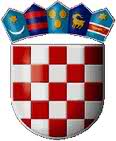    REPUBLIKA HRVATSKAVARAŽDINSKA ŽUPANIJA      OPĆINA SVETI ILIJA			IZJAVA O PUTOVANJU NA IZLET U VUKOVARJa                                        				           ,OIB:	  		  (ime i prezime, adresa izletnika)potvrđujem da ću 25.lipnja 2016. godine putovati na izlet u Vukovar kojeg organizira Općina Sveti Ilija.Obvezujem se da ću odustanak od putovanja iz opravdanih razloga prijaviti najmanje 7 dana prije početka putovanja. Ako od putovanja odustanem iz neopravdanih razloga obvezujem se podmiriti trošak putovanja u iznosu od 200,00 kuna.U Svetom Iliji 		    	        2016. godine.		  (datum podnošenja izjave)Potpis izletnika